Clearly better to the west behind the front.  ‘Passing through the centre at 11:00’ implies to me that’s when it will pass HusBos, so soaring won’t start until it’s through & conditions have had some time to establish.  Say 12:30?  No rush as I think 13 degrees temperature split ≈ cloudbase of over 5,000’ (13*400) in the best of the soaring.Need to avoid the mid-level cloud to the east later on.Wind is veering during the day, and strengthening slightly.  Flying upwind into 15 knots could be a challenge.I think the putative pilot should be able to do 80 kph.  So with a start of 12:30 and a finish of 17:00 that gives a task of 360km.When I set my task I aimed to avoid the airspace east of HUS around Birmingham, and I kept the task to the west of HusBos in case that mid-level cloud covered a bigger area than expected.  My second up-wind leg is hopefully pretty much into wind as it veers.My final task is: HUS – BIR – CAL – BCW – HUS.Legs are: 97.8km, 228° - 75.3km, 83° - 74.8km, 273° - 90.3km, 52°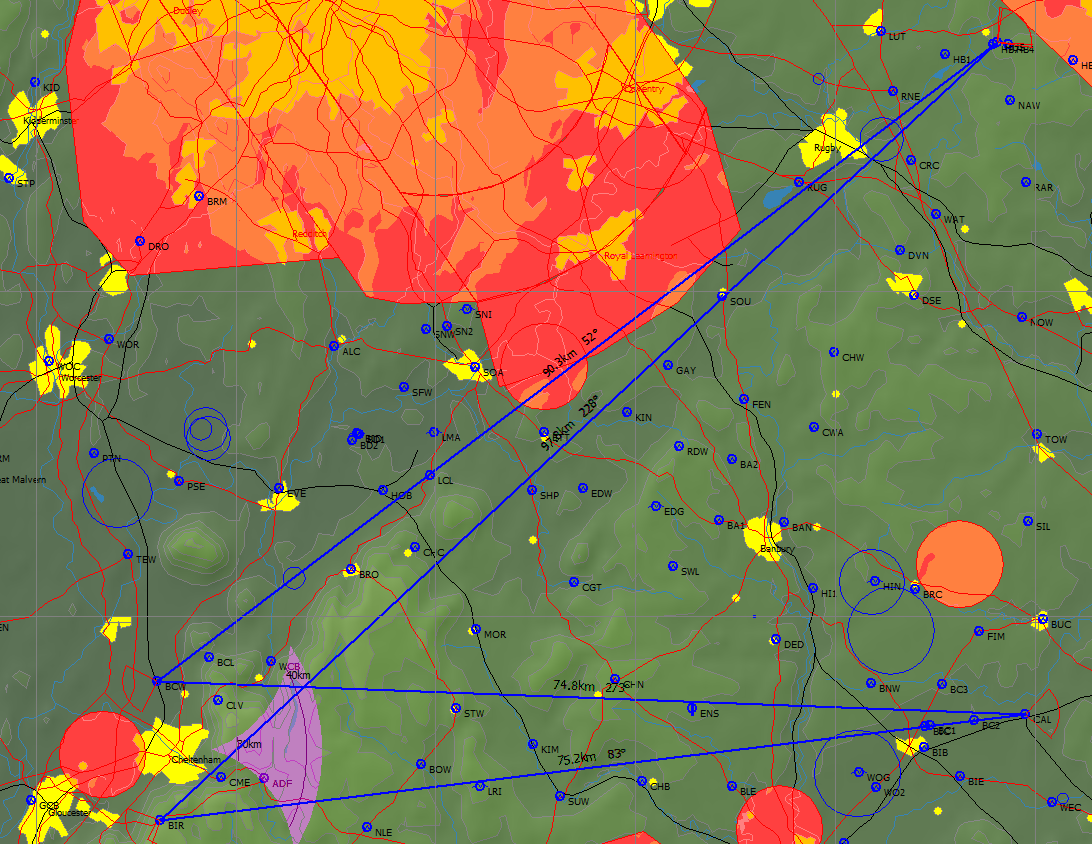 